301. Точечные заряды Q1= 20 мкКл, Q2= –10 мкКл находятся на расстоянии d = 5 см друг от друга. Определить напряженность поля в точке, удаленной на r1 = 3 см от первого и на r2=4 см от второго заряда. Определить также силу F, действующую в этой точке на точечный заряд Q= 1 мкКл.311. Тонкий стержень длиной  = 20 см несет равномерно распределенный заряд τ =0,1 мкКл. Определить напряженность E электрического поля, создаваемого распределенным зарядом в точке A, лежащей на оси стержня на расстоянии a = 20 см от его конца.321. На двух концентрических сферах радиусом R и 2R равномерно распределены заряды с поверхностными плотностями 1 и 2 (рис. 24). Требуется:
1) используя теорему Остроградского—Гаусса, найти зависимость E(r) напряженности электрического поля от расстояния для трех областей: I, II и III. Принять 1=4, 2=;
2) вычислить напряженность E в точке, удаленной от центра на расстояние r, и указать направление вектора E. Принять  = 30 нКл/м2, r = 1,5R;
3) построить график E(r).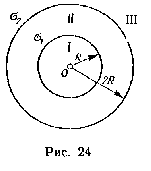 331. Два точечных заряда Q1= 6 нКл и Q2= 3 нКл находятся на расстоянии d = 60см друг от друга. Какую работу необходимо совершить внешним силам, чтобы уменьшить расстояние между зарядами вдвое?341. Пылинка массой m = 200 мкг, несущая на себе заряд Q == 40 нКл, влетела в электрическое поле в направлении силовых линий. После прохождения разности потенциалов U = 200 В пылинка имела скорость v = 10 м/с. Определить скорость v0 пылинки до того, как она влетела в поле.351. Конденсаторы емкостью C1 = 5 мкФ и C2 = 10 мкФ заряжены до напряжений U1 = 60 В и U2 = 100 В соответственно. Определить напряжение на обкладках конденсаторов после их соединения обкладками, имеющими одноименные заряды.361. Катушка и амперметр соединены последовательно и подключены к источнику тока. К клеммам катушки присоединен вольтметр с сопротивлением r = 4 кОм. Амперметр показывает силу тока I = 0,3 А, вольтметр – напряжение U = 120 В. Определить сопротивление R катушки. Определить относительную погрешность δ, которая будет допущена при измерении сопротивления, если пренебречь силой тока, текущего через вольтметр.371. За время t = 20 с при равномерно возраставшей силе тока от нуля до некоторого максимума в проводнике сопротивлением R = 5 Ом выделилось количество теплоты Q = 4 кДж. Определить скорость нарастания силы тока в этом проводнике.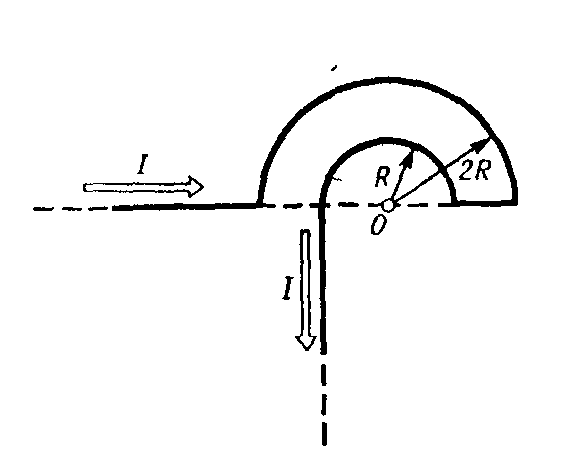 401. Бесконечно длинный провод с током I==100 А изогнут так, как это показано на рис. Определить магнитную индукцию B в точке O. Радиус дуги R=10 см.411. По двум параллельным проводам длиной =3 м каждый текут одинаковые токи I=500 А. Расстояние d между проводами равно 10 см. Определить силу F взаимодействия проводов.421. По тонкому кольцу радиусом R=10см равномерно распределен заряд с линейной плотностью τ=50 нКл/м. Кольцо вращается относительно оси, перпендикулярной плоскости кольца и проходящей через его центр, с частотой n=10с–1. Определить магнитный момент pm, обусловленный вращением кольца.431. Два иона разных масс с одинаковыми зарядами влетели в однородное магнитное поле, стали двигаться по окружностям радиусами R1=3 cм и R2=1,73 см. Определить отношение масс ионов, если они прошли одинаковую ускоряющую разность потенциалов.441. Протон влетел в скрещенные под углом = 120° магнитное (B=50мТл) и электрическое (E=20кВ/м) поля. Определить ускорение a* протона, если его скорость v (|v|=4104 м/с) перпендикулярна векторам E и B.451. Плоский контур площадью S=20см2 находится в однородном магнитном поле (B=0,03 Тл). Определить магнитный поток Ф, пронизывающий контур, если плоскость его составляет угол =60° с направлением линий индукции.461. В однородном магнитном поле (B=0,1 Тл) равномерно с частотой n=5с–1 вращается стержень длиной =50 см так, что плоскость его вращения перпендикулярна линиям напряженности, а ось вращения проходит через один из его концов. Определить индуцируемую на концах стержня разность потенциалов U.471. Соленоид сечением S= 10 см2 содержит N= 103 витков. При силе тока I=5 А магнитная индукция B поля внутри соленоида равна 0,05 Тл. Определить индуктивность L соленоида.